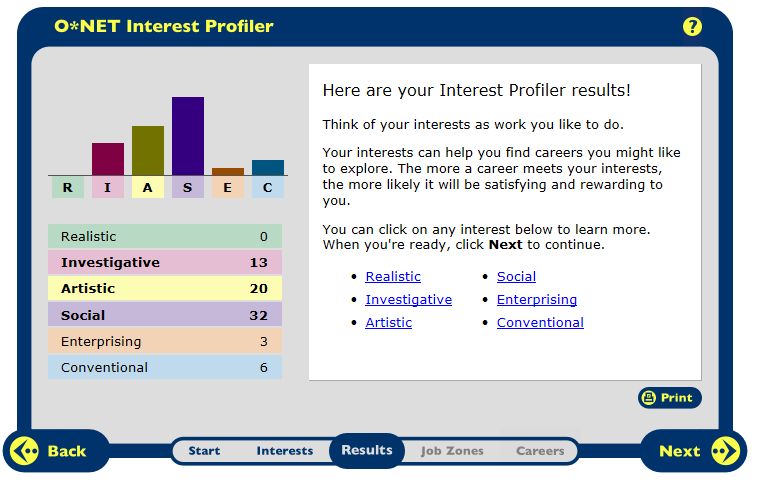 	My highest interest category is Social.  I agree that this is my strongest interest area because this area is for people that like working with others to help them learn and grow.  This aligns with my personal interests.   I love to help people and have always volunteered to work with children whenever possible.	My second highest interest category is Artistic. I believe that this is because music is a large part of my life.  In and out of school I am involved in music in some way.  I am in various music groups and also play piano at home in my spare time.	My third highest interest category is Investigate.  I agree with this category because it is very close to social.  It is defined to search deeper and think about certain aspects of a topic.  This is much like my personality because I like to find as much information about a topic as I possibly can.SocialArtisticInvestigateSpecial Education TeacherMusicianSpeech PathologistOccupational TherapistInterpreterAudiologistChildcare WorkerDieticianCareer Research Data for Various occupationsCareer Research Data for Various occupationsCareer Research Data for Various occupationsCareer Research Data for Various occupationsCareer Research Data for Various occupationsCareer Research QuestionsSpecial Education TeacherOccupational TherapistChildcare WorkerDieticianHR 1. Occupation Definitionwork with students with disabilities ranging from mental to physical teach severely disabled students basic life skillstreat patients with through therapy about daily activities, through therapy they will improve and recover skills needed for daily lifeCare for children whose parents are unavailable, take care of their daily needs such as feeding, as well as prepare them for kindergartenexperts in food and nutrition, advise people to lead a healthy life or reach a specific goalHR 2. Related OccupationAudiologist, career and technical education teachers, childcare workerAthletic Trainers, Physical Therapist, Recreational therapistElementary School Teachers, Preschool and Childcare center directors,  preschool teachersHealth EducatorsHR 3. Compatible PersonalitySocialSocialSocialSocialHR 4. Education/ Qualifications neededBachelor’s degree and state certification (not needed for private school)Master’s degree and be licensedRange from high school diploma to early childhood education certificateBachelor’s degree and supervised trainingHR 5. Technology Skills neededComputer skills in order to keep detailed records of student progress, word skills to communicate with parentsKnowledge of different devices to help regain full capacity of their daily life, and up to date records of patient’s daily progressBasic computer skills in order to communicate with students’ parentsSkills to record research and data of patient’s progress.  Knowledge of nutrition applications to create data and analyze food.RC 1. Median Salary$53,200 per year$72,320 per year, $34.77 per hour$19,300 per year, $9.28 per hour$53,250 per year, $25.60 per hourRC 2. Projected Job Growth17% Increase33% increase20% increase20% IncreaseRC 3. Organizations that hirePublic and Private SchoolsSchools, Hospitals, Nursing Homeshome daycares, public and private daycareslaboratory, hospital, private business, schoolsISC 1. Working ConditionsUsually work school day hours, spending some weekend hours preparing.  Some choose summers off while others work. Work 1 on 1 or in small groupsMost work full time.  Hours vary depending on where working and to accommodate patient schedules.  Various facilities and may travelFull days to accommodate parent schedules.  Spend most of day moving around caring for children. Part of day outside to get fresh air with children.Full-time 6-7 days a week. Some have flexible hours if they are self-employed.  Some with individual patients, others with corporations.ISC 2. Part of a Union?YesYes (if in public School)NoYes (if in hospital)ISC 3. Opportunity for AdvancementCoordinator or Director based on higher educationCould be supervisor in a larger companyopportunity to become lead teacher or director supervisor or manager of a larger organizationUniversities/ Colleges Bridgewater, Framingham, or Fitchburg StateSalem State, Worcester State, Springfield CollegeAnna Maria College, Elms College, Framingham StateUMass Amherst, Boston University, TuftsCareer Research Data for Various occupationsCareer Research Data for Various occupationsCareer Research Data for Various occupationsCareer Research Data for Various occupationsCareer Research Data for Various occupationsCareer Research QuestionsMusicianInterpreterSpeech- PathologistAudiologistHR 1. Occupation Definitionplay instrument for live audiences and recording studiosconvert information from language to another, work in sign languagediagnose and treat swallowing and communication disordersdiagnose and treat hearing and balance problemsHR 2. Related Occupationactors, dancers and choreographers, high school teachersadult literacy teachers, career and technical education teachers, court reportersaudiologists, occupational therapist, physical therapistoccupational therapist, optometrist, physical therapistHR 3. Compatible PersonalityArtisticArtisticInvestigativeInvestigativeHR 4. Education/ QualificationsNo formal education requirement. Training varies for job wanted to achieveBachelor’s degree and knowledge of another languageMaster’s degree and certified by stateDoctoral degree and must be licensedHR 5. Technology Skills neededSkills in order to promote their music.  Also, skills in order to convert their music to digital files on the computer.Basic knowledge of data base tools.Basic technology to document patient progress. Newest speech technology such as speech boards and assistive tech.Use basic technology to document patient progress.  Also medical related tools, newest and updated.RC 1. Median Salary$22.39 per hour$43,300 per year, $20.82 per hour$66,920 per year, $32.17 per hour$66,660 per year, $32.05 per hourRC 2. Projected Job Growth10% Increase42% Increase23% Increase37% IncreaseRC 3. Organizations that hireprivate venues, restaurants, bars, public celebrationsschools, performing arts centers, large public venues, hospitals, doctors officesHospitals, private and public schools, nursing homes, early interventionHospitals, private and public schools, nursing homes, private businessISC 1. Working ConditionsSet own hours, book gigs, schedule recording time.  Most work nights at some point playing gigsHours can vary greatly depending on setting. Work in various locations.  Self- employed leaving time periods with no workFull-time hours.  Some work in schools other in hospitals.  If contract out, may have to travel to different patientsFull-time, odd hours to accommodate patient’s schedules. Healthcare facilities, some affiliation with schoolsISC 2. Part of a Union?NoYes (if hospital, public school)Yes (if in public school)NoISC 3. Opportunity for AdvancementMost are self-employed leaving no room for promotionMostly through word-of-mouth receive more jobs from being well-knownOpportunity to specialize in a certain disorder and be recognized by the boardUsually just an advancement in pay, may have chance to become director of a programUniversities/ Colleges Berklee College of Music, Boston Conservatory, UMass AmherstBCC, Northeastern University, University of RochesterWorcester State, Northeastern University, Assumption CollegeElms College, Northeastern University, UMass Amherst